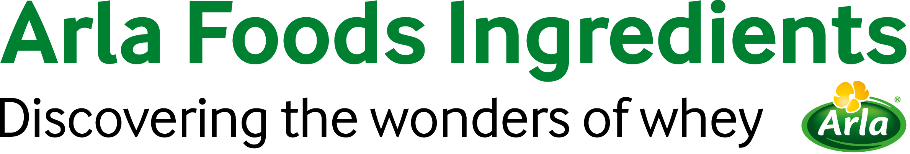 24th June 2021PRESS RELEASENew whey protein hydrolysate offers better tasting medical nutrition products Arla Foods Ingredients has launched a new whey protein hydrolysate ingredient that overcomes taste challenges in products for patients with maldigestion or malabsorption.Whey protein hydrolysates are commonly used in medical nutrition products for people with conditions that impair their ability to digest or absorb protein. However, they commonly have a bitter taste not found in intact whey protein, which can affect nutritional compliance, increasing the risk of malnourishment.To tackle this problem, Arla Foods Ingredients has developed WPH Lacprodan® DI-3091, an extensively hydrolysed whey protein for medical nutritional supplements. As well as high content of essential amino acids, dipeptides and tripeptides, it offers a significantly better taste profile than similar products.Taste is a key factor in patients’ compliance with nutritional regimes, and malnourishment is a serious problem for health services across the world. It is linked with greater risk of complications, higher mortality and poor quality of life, as well as increased costs resulting from longer hospital stays and higher readmission rates. As many as a quarter of patients admitted to hospital are malnourished, with the cost to European countries estimated to be as high as €170 billion a year.* In recent years, nutritional compliance has become even more important due to reduced healthcare budgets and lower bed availability. Produced using a unique enzymatic process, WPH Lacprodan® DI-3091 has a 21-27% degree of hydrolysis. However, unlike comparable ingredients, it offers minimal off-taste.Kasper Faarkrog Høyer, Sales Development Manager at Arla Foods Ingredients, said: “WPH Lacprodan® DI-3091 offers all the advantages of whey protein hydrolysate, including rapid absorption of nutrients. What distinguishes it is that it combines these benefits with a far better taste than similar ingredients. This means a more pleasurable experience for patients, which is particularly important considering the profound consequences of poor nutritional compliance during recovery.”WPH Lacprodan® DI-3091 is a 100% whey-based solution. It is FSMP (food for special medical purposes)-compliant and can be used in both RTDs and tube feed solutions.*Medical Nutrition International Industry, 2018For more information contact:Steve Harman Ingredient CommunicationsTel: +44 (0)7538 118079 | Email: steve@ingredientcommunications.comAbout Arla Foods Ingredients
Arla Foods Ingredients is a global leader in value-added whey solutions. We discover and deliver ingredients derived from whey, supporting the food industry with the development and efficient processing of more natural, functional and nutritious foods. We serve global markets within early life nutrition, medical nutrition, sports nutrition, health foods and other foods and beverage products.Five reasons to choose us:We have R&D in our DNAWe offer superior qualityWe are your trusted business partnerWe support sustainabilityWe ensure security of supplyArla Foods Ingredients is a 100% owned subsidiary of Arla Foods. Our head office is in Denmark.LinkedInhttp://www.linkedin.com/company/arla-foods-ingredientsLinkedIn (Latin America)https://www.linkedin.com/showcase/arla-foods-ingredients-latin-america/LinkedIn (China)https://www.linkedin.com/showcase/arla-foods-ingredients-china/